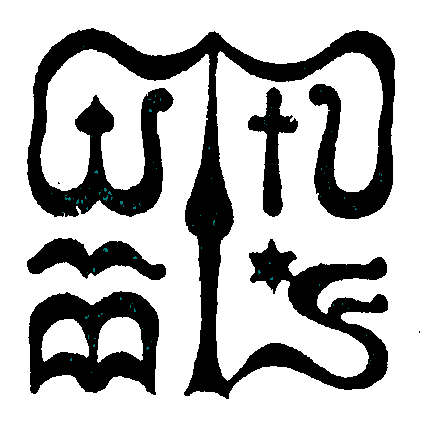 Wesley János Lelkészképző Főiskola Szociális munka szakTantárgy kódjaSMAV258SMAV258SMAV258Tantárgy elnevezéseBibliaismeretBibliaismeretBibliaismeretTantárgy oktatójának neveVerebics Éva PetraBeosztása, tudományos fokozataegy.doc., PhDTantárgy óraszámanappali tagozaton 30 tanóra/félév vagy 2 tanóra/ hétlevelező tagozaton 12 tanóra/félévnappali tagozaton 30 tanóra/félév vagy 2 tanóra/ hétlevelező tagozaton 12 tanóra/félévnappali tagozaton 30 tanóra/félév vagy 2 tanóra/ hétlevelező tagozaton 12 tanóra/félévTanóra típusaszeminárium szeminárium szeminárium Meghirdetési időszaktavaszi félévtavaszi félévtavaszi félévKreditszám2 kredit2 kredit2 kreditA tantárgy oktatásának céljaBetekintést nyújt a Biblia szövegébe, annak társadalmi, történeti kontextusaiba, valamint egy területre (az ünnepekre) fókuszálva megfigyelni a szövegek kulturális beágyazottságát, használatát.Betekintést nyújt a Biblia szövegébe, annak társadalmi, történeti kontextusaiba, valamint egy területre (az ünnepekre) fókuszálva megfigyelni a szövegek kulturális beágyazottságát, használatát.Betekintést nyújt a Biblia szövegébe, annak társadalmi, történeti kontextusaiba, valamint egy területre (az ünnepekre) fókuszálva megfigyelni a szövegek kulturális beágyazottságát, használatát.Szükséges előtanulmányok, feltételezett tudásanyagA kurzusnak nincs előfeltétele.A kurzusnak nincs előfeltétele.A kurzusnak nincs előfeltétele.Fejlesztendő kompetenciaterületektudása- alaptudás megszerzése a zsidóság és a kereszténység meghatározó szövegeiről, történteiről, alakjairól, és ezekhez kapcsolódva mindkét vallás ünnepeiről és szokásairólképességei- képes a kritikai gondolkodásra   - képes az önálló munkavégzésre és az önálló munka eredményének csoportos feldolgozására   - megismervén más vallásokat, kulturális kódokat, képes jobban belehelyezkedni az adott vallási háttérrel rendelkező emberek helyzetébe, jobban megérti őkettudása- alaptudás megszerzése a zsidóság és a kereszténység meghatározó szövegeiről, történteiről, alakjairól, és ezekhez kapcsolódva mindkét vallás ünnepeiről és szokásairólképességei- képes a kritikai gondolkodásra   - képes az önálló munkavégzésre és az önálló munka eredményének csoportos feldolgozására   - megismervén más vallásokat, kulturális kódokat, képes jobban belehelyezkedni az adott vallási háttérrel rendelkező emberek helyzetébe, jobban megérti őkettudása- alaptudás megszerzése a zsidóság és a kereszténység meghatározó szövegeiről, történteiről, alakjairól, és ezekhez kapcsolódva mindkét vallás ünnepeiről és szokásairólképességei- képes a kritikai gondolkodásra   - képes az önálló munkavégzésre és az önálló munka eredményének csoportos feldolgozására   - megismervén más vallásokat, kulturális kódokat, képes jobban belehelyezkedni az adott vallási háttérrel rendelkező emberek helyzetébe, jobban megérti őketTantárgyi leírás (tematikával együtt)Ezen a kurzuson egyrészt néhány alapvető bibliai szereplővel és történettel ismerkedünk meg alaposabban, másrészt a zsidó és keresztény ünnepkörrel, szintén a kapcsolódó történeteken keresztül.1. blokk: február 9. 16.00–19.15 (linket küldök az óra előtt)- téma: Eszter könyve, purim- kötelező olvasmány: Eszter könyve https://abibliamindenkie.hu/uj/EST- film: https://videa.hu/videok/film-animacio/egy-ejszaka-a-kirallyal-2006-1NzHOt6i6051Psol2. blokk: március 9. 16.00–19.15 (linket küldök az óra előtt vagy élő)- téma: Szabadulás Egyiptomból, pészach – Passiótörténet, húsvét- kötelező olvasmány: Mózes második könyve (vagy Exodus) első 14 fejezete: https://abibliamindenkie.hu/uj/EXOés Márk evangéliuma: - film: https://videa.hu/videok/film-animacio/biblia-mozes-teljes-film-magyarul-r2OkgsXYjuKF6iRNés: https://videa.hu/videok/film-animacio/maria-magdolna-hun-2018-teljes-Vtt6kSTzMeT0ou0h3. blokk: március 30. 16.00–19.15 (reméljük, ez már élőben lesz)- téma: zsidó és keresztény ünnepkör- feldolgozás: az első órán felosztjuk az ünnepeket, és a hozzájuk tartozó bibliai szakaszokat, ezekből kell március végére rövid referátumot készíteni- feladat: referátumok megtartásaEzen a kurzuson egyrészt néhány alapvető bibliai szereplővel és történettel ismerkedünk meg alaposabban, másrészt a zsidó és keresztény ünnepkörrel, szintén a kapcsolódó történeteken keresztül.1. blokk: február 9. 16.00–19.15 (linket küldök az óra előtt)- téma: Eszter könyve, purim- kötelező olvasmány: Eszter könyve https://abibliamindenkie.hu/uj/EST- film: https://videa.hu/videok/film-animacio/egy-ejszaka-a-kirallyal-2006-1NzHOt6i6051Psol2. blokk: március 9. 16.00–19.15 (linket küldök az óra előtt vagy élő)- téma: Szabadulás Egyiptomból, pészach – Passiótörténet, húsvét- kötelező olvasmány: Mózes második könyve (vagy Exodus) első 14 fejezete: https://abibliamindenkie.hu/uj/EXOés Márk evangéliuma: - film: https://videa.hu/videok/film-animacio/biblia-mozes-teljes-film-magyarul-r2OkgsXYjuKF6iRNés: https://videa.hu/videok/film-animacio/maria-magdolna-hun-2018-teljes-Vtt6kSTzMeT0ou0h3. blokk: március 30. 16.00–19.15 (reméljük, ez már élőben lesz)- téma: zsidó és keresztény ünnepkör- feldolgozás: az első órán felosztjuk az ünnepeket, és a hozzájuk tartozó bibliai szakaszokat, ezekből kell március végére rövid referátumot készíteni- feladat: referátumok megtartásaEzen a kurzuson egyrészt néhány alapvető bibliai szereplővel és történettel ismerkedünk meg alaposabban, másrészt a zsidó és keresztény ünnepkörrel, szintén a kapcsolódó történeteken keresztül.1. blokk: február 9. 16.00–19.15 (linket küldök az óra előtt)- téma: Eszter könyve, purim- kötelező olvasmány: Eszter könyve https://abibliamindenkie.hu/uj/EST- film: https://videa.hu/videok/film-animacio/egy-ejszaka-a-kirallyal-2006-1NzHOt6i6051Psol2. blokk: március 9. 16.00–19.15 (linket küldök az óra előtt vagy élő)- téma: Szabadulás Egyiptomból, pészach – Passiótörténet, húsvét- kötelező olvasmány: Mózes második könyve (vagy Exodus) első 14 fejezete: https://abibliamindenkie.hu/uj/EXOés Márk evangéliuma: - film: https://videa.hu/videok/film-animacio/biblia-mozes-teljes-film-magyarul-r2OkgsXYjuKF6iRNés: https://videa.hu/videok/film-animacio/maria-magdolna-hun-2018-teljes-Vtt6kSTzMeT0ou0h3. blokk: március 30. 16.00–19.15 (reméljük, ez már élőben lesz)- téma: zsidó és keresztény ünnepkör- feldolgozás: az első órán felosztjuk az ünnepeket, és a hozzájuk tartozó bibliai szakaszokat, ezekből kell március végére rövid referátumot készíteni- feladat: referátumok megtartásaKötelező és ajánlott irodalomSzent Biblia Károli Gáspár fordításában, bármelyik kiadás (valamint: https://abibliamindenkie.hu/karoli/)Protestáns új fordítású revideált Biblia, Magyar Bibliatársulat, 2014. (valamint: https://abibliamindenkie.hu/uj/)Pecsuk Ottó (Szerk.): Bibliaismereti kézikönyv, Kálvin Kiadó, 2016. (WJLF Könyvtárban megtalálható.)Szent Biblia Károli Gáspár fordításában, bármelyik kiadás (valamint: https://abibliamindenkie.hu/karoli/)Protestáns új fordítású revideált Biblia, Magyar Bibliatársulat, 2014. (valamint: https://abibliamindenkie.hu/uj/)Pecsuk Ottó (Szerk.): Bibliaismereti kézikönyv, Kálvin Kiadó, 2016. (WJLF Könyvtárban megtalálható.)Szent Biblia Károli Gáspár fordításában, bármelyik kiadás (valamint: https://abibliamindenkie.hu/karoli/)Protestáns új fordítású revideált Biblia, Magyar Bibliatársulat, 2014. (valamint: https://abibliamindenkie.hu/uj/)Pecsuk Ottó (Szerk.): Bibliaismereti kézikönyv, Kálvin Kiadó, 2016. (WJLF Könyvtárban megtalálható.)Ismeretek ellenőrzésének módja- Az órák szeminárium jellegűek, így kötelező az aktív órai részvétel. Hiányzás esetén a távolmaradást kérem előre (vagy akadályoztatás esetén) az órát követő egy héten belül) jelezni, ebben az esetben az aktív órai jelenlét kiváltható az adott óra témájáról írt beadandóval.  - A kurzus elején megbeszélt referátumok megtartása.- Az órák szeminárium jellegűek, így kötelező az aktív órai részvétel. Hiányzás esetén a távolmaradást kérem előre (vagy akadályoztatás esetén) az órát követő egy héten belül) jelezni, ebben az esetben az aktív órai jelenlét kiváltható az adott óra témájáról írt beadandóval.  - A kurzus elején megbeszélt referátumok megtartása.- Az órák szeminárium jellegűek, így kötelező az aktív órai részvétel. Hiányzás esetén a távolmaradást kérem előre (vagy akadályoztatás esetén) az órát követő egy héten belül) jelezni, ebben az esetben az aktív órai jelenlét kiváltható az adott óra témájáról írt beadandóval.  - A kurzus elején megbeszélt referátumok megtartása.Tantárgy tárgyi követelményeiJelenléti oktatás esetén tanterem (akár a kápolna is), projektorral, hangosítással.Jelenléti oktatás esetén tanterem (akár a kápolna is), projektorral, hangosítással.Jelenléti oktatás esetén tanterem (akár a kápolna is), projektorral, hangosítással.